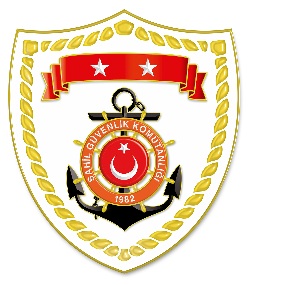 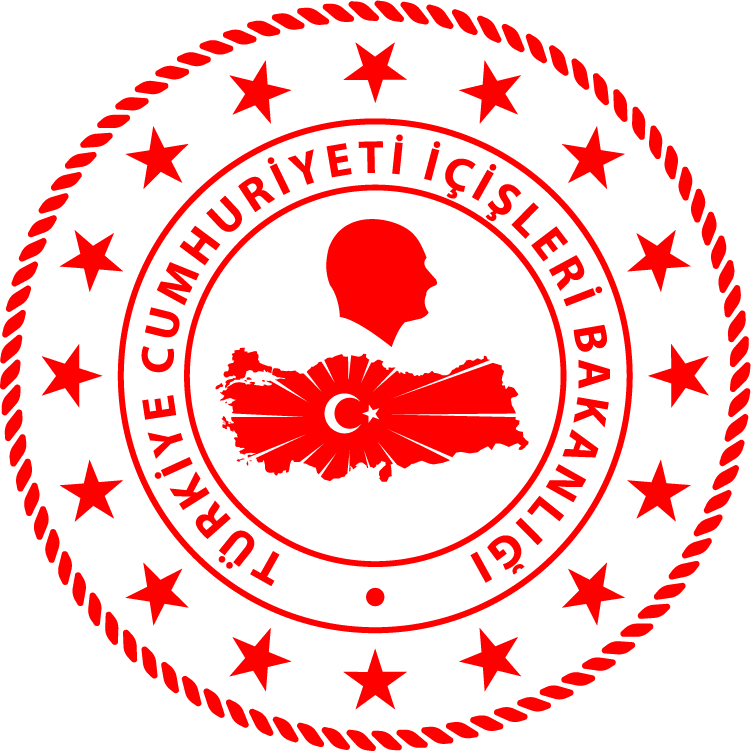 SG Karadeniz Bölge KomutanlığıSG Marmara ve Boğazlar Bölge KomutanlığıSG Ege Deniz Bölge KomutanlığıS.NUTARİHTESPİTUYGULANAN İDARİ PARA CEZASI MİKTARI (TL)CEZANIN KESİLDİĞİİL/İLÇE-MEVKİİAÇIKLAMA117 Ağustos 2022Yasak av aracı ile su ürünleri avcılığı yapmak2.525ZONGULDAK/KarasuToplam 3 işlemde 4.381 TL para cezası uygulanmıştır.217 Ağustos 2022Yasa dışı amatör avcılık yapmak (2 işlem)1.856ZONGULDAK/K.EreğlisiToplam 3 işlemde 4.381 TL para cezası uygulanmıştır.S.NUTARİHTESPİTUYGULANAN İDARİ PARA CEZASI MİKTARI (TL)CEZANIN KESİLDİĞİİL/İLÇE-MEVKİİAÇIKLAMA117 Ağustos 2022Yasak sahada çift kabuklu yumuşakça avcılığı yapmak (5 işlem)12.625İSTANBUL/BakırköyToplam 5 işlemde 12.625 TL para cezası uygulanmıştır.S.NUTARİHTESPİTUYGULANAN İDARİ PARA CEZASI MİKTARI (TL)CEZANIN KESİLDİĞİİL/İLÇE-MEVKİİAÇIKLAMA117 Ağustos 2022Gemiler için su ürünleri ruhsat tezkeresi olmadan ticari amaçlı su ürünleri avcılığı yapmak29.720İZMİR/BayraklıToplam 4 işlemde 47.101 TL para cezası uygulanmıştır.217 Ağustos 2022Yasak sahada su ürünleri avcılığı yapmak(2 işlem)9.953İZMİR/BayraklıToplam 4 işlemde 47.101 TL para cezası uygulanmıştır.317 Ağustos 202212 metre altı balıkçı teknesinde modifiye edilmiş donanım bulundurmak7.428İZMİR/UrlaToplam 4 işlemde 47.101 TL para cezası uygulanmıştır.